El Plan Municipal presentado en el 2022 se mantiene vigente a la fecha.INFORME RESUMEN DE ACTIVIDADES DE INTERMEDIACIÓN LABORAL Y EMPRENDIMIENTO POR CAIEMINFORME RESUMEN DE ACTIVIDADES DE INTERMEDIACIÓN LABORAL Y EMPRENDIMIENTO POR CAIEMINFORME RESUMEN DE ACTIVIDADES DE INTERMEDIACIÓN LABORAL Y EMPRENDIMIENTO POR CAIEMINFORME RESUMEN DE ACTIVIDADES DE INTERMEDIACIÓN LABORAL Y EMPRENDIMIENTO POR CAIEMINFORME RESUMEN DE ACTIVIDADES DE INTERMEDIACIÓN LABORAL Y EMPRENDIMIENTO POR CAIEM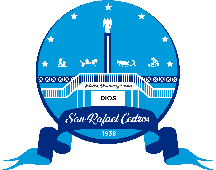 CAIEM : SAN RAFAEL CEDROS SAN RAFAEL CEDROS RESPONSABLE:RESPONSABLE:TÉCNICO NIÑEZ/UDELTÉCNICO NIÑEZ/UDELPERIODO  REPORTADO : ABRIL-JUNIO 2023ABRIL-JUNIO 2023FECHA DE REPORTE: FECHA DE REPORTE: 15/6/202315/6/2023AREA DE TRABAJON°ACTIVIDAD REALIZADAHOMBREMUJEROTROTOTALEMPLEO1GESTION EMPRESARIAL35154EMPLEO2INTERMEDIACION LABORAL (JOVENES COLOCADOS EN UN EMPLEO)10313EMPLEO3ENCUENTRO EMPRESARIAL000EMPLEO4ENCUENTRO EMPLEO35154EMPLEO5CREACIÓN DE RED 000EMPRENDIMIENTO1FORMACION EMPRENDEDORA1910EMPRENDIMIENTO2CAPITAL SEMILLA000EMPRENDIMIENTO3REGISTRO EMPRENDE-PD1910EMPRENDIMIENTO4TALLERES VOCACIONALES -INSAFORP17118EMPRENDIMIENTO5ASESORIA Y ACOMPAÑAMIENTO EMPRENDE35154EMPRENDIMIENTO6FORMACIOÓN EN PLATAFORMA FGK02222TOTALTOTALTOTAL 38 197235ACCIONES REALIZADASINDICADORTOTALTOTALACCIONES REALIZADASINDICADORHMServicios de Intermediación LaboralAJ y M reciben servicios para preparar CV, entrevistas y apoyo en gestión tramites351Habilidades para la vida/EmpleoAJ y M que participan y se gradúan del proceso de habilidades para la vida y el empleo14PLATAFORMA CAPACITATE PARA EL EMPLEO FGKAJ y M reciben Formación Técnica vocacional empleo222Formación técnica a través de INSAFORP AJ y M reciben formación técnica para el emprendimiento 171Personas colocadas en empleoAJ y M colocados en empleos103